泰州市装饰装修行业协会泰装协〔2024〕 2号关于公布2023-2024年度泰州市装饰装修行业工程创优奖“祥泰杯”获奖名单的通知各会员单位，各相关企业：根据《关于组织开展2023-2024年度泰州市装饰装修行业工程创优奖“祥泰杯”申报工作的通知》（泰装协〔2023〕 6号）文件精神，我会组织开展了2023-2024年度泰州市装饰装修行业工程创优奖“祥泰杯”评选活动。经评审、公示，“江苏金禾建设工程有限公司综合楼内装饰及安装设计施工一体化（EPC）承包项目”等21个项目获得2023-2024年度泰州市装饰装修行业工程创优奖“祥泰杯”，现予以公布。希望各单位进一步加强工程建设管理，努力提高工程质量，为装饰行业高质量发展作出新的贡献。附件:2023-2024年度泰州市装饰装修行业工程创优奖“祥泰杯”获奖项目名单（共21项）（此页无正文）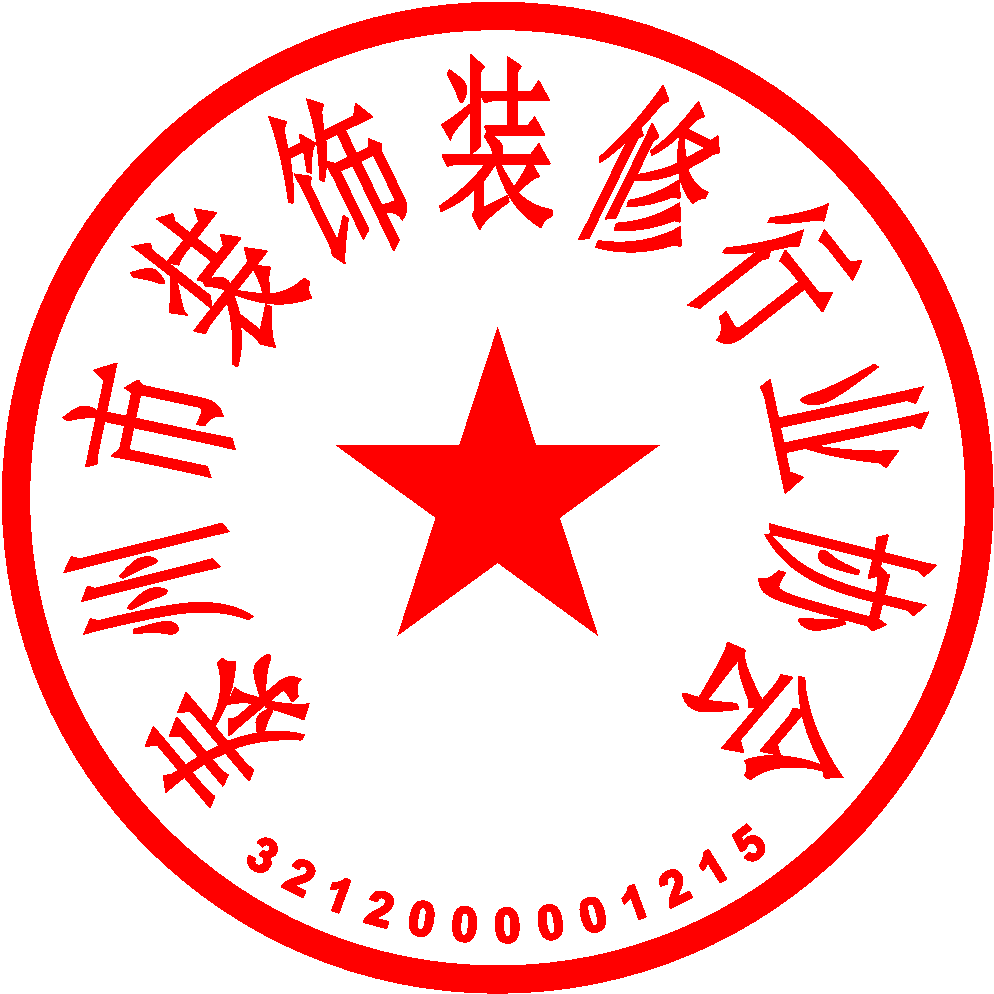 泰州市装饰装修行业协会2024年2月29日附件：2023-2024年度泰州市装饰装修行业工程创优奖“祥泰杯”获奖项目公 装公 装公 装公 装公 装公 装公 装公 装序号工程名称申报单位参建单位监理单位主要参建人员主要参建人员主要参建人员序号工程名称申报单位参建单位监理单位建设单位 施工单位         监理单位     1江苏金禾建设工程有限公司综合楼内装饰及安装设计施工一体化（EPC）承包项目江苏百思特装饰安装工程有限公司胡  勇张纪明 苏振伟房春桃 赵丽芬钱  磊 季红美朱啟航李  尧高海燕2姜堰农村商业银行（顾高支行）改造装修工程江苏中装建设有限公司江苏华达项目管理有限公司唐建华刘月明 储  昕徐  阳 王书红王广云陈 妍3四区苏州联东金吴实业有限公司项目（20#厂房）（苏州金翼医疗科技有限公司医疗器械临床前评价平台洁净装修改造工程)(1-5层局部)江苏卫蓝医疗科技有限公司江苏卫蓝医疗科技有限公司王  坤魏友军 俞云梅林海丽 曹松荣徐  辉 吴婷婷4姜堰农商银行（蔡官支行）改造装修工程江苏金环球建设有限公司钱善明 景  凯景义林5深业云栖苑售楼处及样板房装饰工程江苏金环球建设有限公司钱善明 景  凯景义林6文晖雅苑临时售楼处装修工程江苏苏邦建设集团有限公司江苏苏邦建设集团有限公司江苏国兴建设项目管理有限公司夏  澍毛志杰卫  忠7江苏中科科化新材料股份有限公司工程施工江苏金生水建设有限公司许大伟张小勇 唐云华殷罗涛 张德胜王志华8会展中心一期W3馆、W5馆及办公楼改造项目工程总承包（EPC）江苏广源幕墙装饰工程有限公司江苏鼎泰建设集团有限公司泰州开源工程设计咨询监理有限公司张华平李锋浩 马俊岭邹雨凯 曹  云 夏  引 季景锋帅文弼 袁海龙朱存清9姜堰区新型冠状病毒核酸检测应急基地工程江苏凤城建设集团有限公司江苏华达项目管理有限公司张玉高张  莉 丁  明李  冰 朱  芹钱鹏飞 朱春华张美英10姜堰农村商业银行蒋垛支行装修工程江苏中装建设有限公司江苏华达项目管理有限公司唐建华孙小亮 储  昕 徐  阳 王书红 王广云 陈  妍11中药材种植加工产业关键共性技术研发与服务中心工程江苏金茂建筑装饰工程设计有限公司江苏农牧科技职业学院/江苏金茂建筑装饰工程设计有限公司江苏奕源工程咨询有限公司张雨波陈海涛 黄  诚薛云生 茅爱平魏秀云 吴立新周跃华杨付山贾龙喜12鹊仙岛商业街改造项目工程江苏凤城建设集团有限公司江苏华为项目管理有限公司钱  坤封建忠 宋海平陶丽叶 王  鹏 李  洁 黄志刚鲍 剑13泰兴市分界镇赵庄村中式庭院装修江苏苏邦建设集团有限公司江苏苏邦建设集团有限公司袁  敏祝华文郭文勇14新时代文明实践中心展陈装修工程江苏凤城建设集团有限公司江苏宏泰建设工程监理有限公司朱  建申  燕 张  莉朱晓冬 钱鹏飞沐会平 吴雁冰花  杨15济川药业研发、质检中心1-2层改造项目江苏华力建设有限公司江苏神州项目管理有限公司屈  凯姚  峰 蒋华平李书峰 刘晓娟宋跃军孙开祥幕墙幕墙幕墙幕墙幕墙幕墙幕墙幕墙16泰州医药高新区体育文创中心项目商务中心--A栋省建安总部大楼项目江苏省建安建设集团有限公司江苏国兴建设项目管理有限公司刘国虎陈友红 沈  川 陈  宝 胡  江常  凯陈东海陈  峰17泰兴市襟江小学西停车场建设项目配套用房幕墙工程江苏广源幕墙装饰工程有限公司江苏国兴建设项目管理有限公司杨建夫朱碧莹 马俊岭张  栋 汤  浩周海飞张玉富18康居邻里中心幕墙工程泰州建总建设集团有限公司泰州高新区康居建设开发有限公司（总包）江苏祥和项目管理有限公司段晓军熊开健 吉小艳宗秀华 杨加余孔维富 孔德伟顾向军19泰州学院二期建设项目施工（一标段）幕墙工程泰州建总建设集团有限公司/江苏正方工程项目管理房地产评估有限公司蔡圣军俞  伟 孟  培高志红 高  奇葛友勤周  婷家装家装家装家装家装家装家装家装20金通桂园2号别墅室内设计施工及室外园林设计与施工泰州市美时美克装饰工程有限公司马  啸 张秀红王小军 薛元章房建明21观澜天境20#502江苏金泰龙装饰设计工程有限公司杨大勇 汪健人魏  骅 李春华张建丽